SITER International Student Conference on Advances in Business, Science, Engineering & Technology (CABSET)Research Paper Abstract Title:Abstract Matter (250 to 300 Words)Fill the details of Authors:For Office UseFeedback & CommentsContact us for any queries:Email: conference@siteracademy.noTel No: +47 412 86 050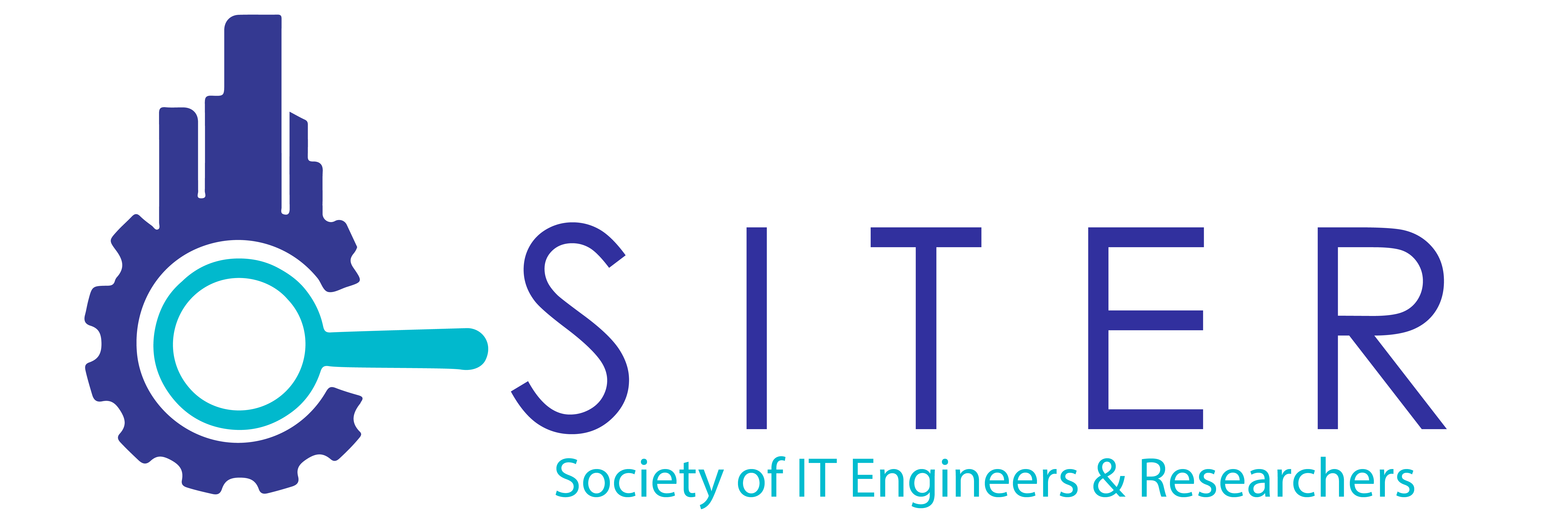 Paper Abstract Submission FormTo be peer reviewedAuthor 1 (Main Author for Communication)Author 2Full Name: Email:Contact No:Full Name: Email:Contact No:Affiliation:Position:Department:Organization:City:Country:Affiliation:Position:Department:Organization:City:Country:Author 3Author 4Full Name: Email:Contact No:Full Name: Email:Contact No:Affiliation:Position:Department:Organization:City:Country:Affiliation:Position:Department:Organization:City:Country:Reviewer 1Reviewer 2Name of Reviewer: Name of Reviewer: Comments:Comments:Signature: Signature: